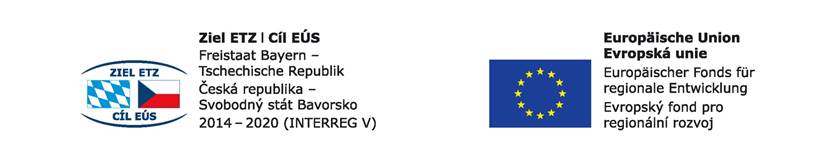 Číslo projektu:  71Název projektu: Budoucnost utváříme společně – kulturní a profesní výměny v regionu Sušice – ChamProjektnummer: 71Projektname: Zukunft gemeinsam gestalten – kultureller und beruflicher Austausch in der Region Sušice-ChamTematický pobyt v Sušici. Thematischer Besuch in Sušice 30. – 31. 5. 2017Téma, Thema: Příroda, Národní park. Natur, NationalparkPRACOVNÍ LIST, část 1 – ARBEITSBLATT, Teil 11. Učíme se německy, učíme se česky. Wir lernen deutsch, wir lernen tschechisch.Čeští a němečtí žáci se vzájemně ve skupinkách učí výslovnost druhého jazyka. Pracujete ve dvojicích, každý se svým pracovním listem.Tschechische und deutsche Schüler lernen gegenseitig die Aussprache. Arbeitet zu zweit, jeder mit seinem Arbeitsblatt.                          Na volný řádek si napiš výslovnost, jak to slyšíš.                           Linie - schreibe die Aussprache so, wie du das hörst.Ahoj, čau, nazdar – Hallo, Tschüss, Servus_______________________________________Dobrý den – Guten Tag   _____________________________________________________Dobrý den – (Pozdrav pánbůh) – Grüß Gott  ______________________________________Na shledanou – Auf wiedersehen _______________________________________________Doplň výslovnost nebo číslovku. Ergänze die Aussprache oder die Nummer:1 – jedna – eins __________________2 – dvě – zwei  __________________3 – tři – drei     __________________4 – čtyři – vier __________________5 – pět – fünf  __________________6 – šest – sechs _________________7 – sedm – sieben __________________8 – osm – acht    ___________________9 – devět – neun   __________________10 – deset – zehn   _________________11 – jedenáct - elf  _________________12 – dvanáct – zwölf_______________13 – třináct – dreizehn ______________14 - _____________________________15 - _____________________________16 - _____________________________17 - _____________________________18 - _____________________________19 - _____________________________20 – dvacet – zwanzig ______________30 – třicet – dreißig ________________40 – čtyřicet – vierzig ______________ 50 – padesát – fünfzig ______________60 – šedesát – sechzig _______________70 – sedmsesát – siebzig _____________80 – osmdesát – achzig ______________90 – devadesát – neunzig ____________100 – sto – hundert _________________Výměna peněz – Geldumtausch ________________________________________________Kolik to stojí – Was kostet es? _________________________________________________Kolik je hodin – Wie spät ist es? _______________________________________________Vzájemně si dokreslete hodiny a hovořte o čase, Malt gegenseitig die Uhrzeit und spricht über die Zeit.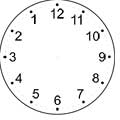 _____________________     _________________________     ____________________________________________     _________________________     ____________________________________________     _________________________     _______________________Číslo projektu:  71Název projektu: Budoucnost utváříme společně – kulturní a profesní výměny v regionu Sušice – ChamProjektnummer: 71Projektname: Zukunft gemeinsam gestalten – kultureller und beruflicher Austausch in der Region Sušice-ChamTematický pobyt v Sušici. Thematischer Besuch in Sušice 30. – 31. 5. 2017Téma, Thema: Příroda, Národní park. Natur, NationalparkPRACOVNÍ LIST, část 2 – ARBEITSBLATT, Teil 2Šumava – BöhmerwaldŠumava leží v jihozápadní části České republiky v přímém sousedství s Bavorskem a Rakouskem.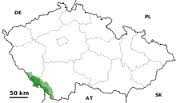 Böhmerwald liegt im südwestlichen Teil der Tschechischen Republik, in direkter Nachbarschaft mit Bayern und Österreich.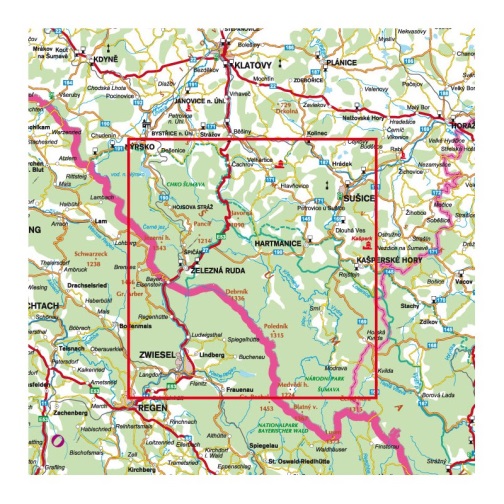 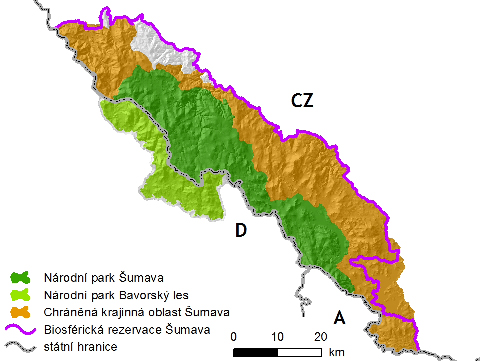 Národní park Šumava – Nationalpark BöhmerwaldNárodní park Bavorský les – Nationalpark Bayerischer WaldChráněná krajinná oblast Šumava – Naturschutzgebiet BöhmerwaldBiosférická rezervace Šumava - Biosphärenreservat BöhmerwaldStátní hranice – StaatsgrenzeNárodní park – základní údaje: http://www.npsumava.cz/cz/1261/sekce/zakladni-udaje/Nationalpark - Basic Informationen: http://www.npsumava.cz/de/5261/sekce/basic-informationen/____________________________________________________________________________________________________________________________________________________________________Příroda - http://www.npsumava.cz/de/5008/sekce/die-natur/Natur - http://www.npsumava.cz/cz/1261/sekce/zakladni-udaje/____________________________________________________________________________________________________________________________________________________________________Tierisch Wild:            http://tierisch-wild.com/ Partnerství bavorských a českých obcí se symbolem zvířátka – zde příklady: Partnerschaft bayerischet und tschechischer Gemeinden mit Symbol eines Tieres – hier Beispiele: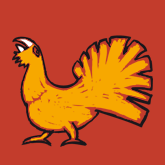 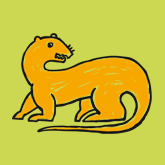 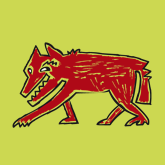 Tetřev - Auerhahn: Zwiesel & Prášily             Vydra -  Fischotter: Mauth-Finsterau & Rejštejn                Vlk - Wolf: Freyung & SrniNávštěvnické centrum Srní - Besucherzentrum Srníhttp://www.npsumava.cz/cz/5802/sekce/navstevnicke-centrum-srni/               http://www.npsumava.cz/de/5861/sekce/besucherzentrum-srni/Návštěvnické centrum je věnované šelmám. Das Besucherzentrum ist den Raubtieren gewidmet.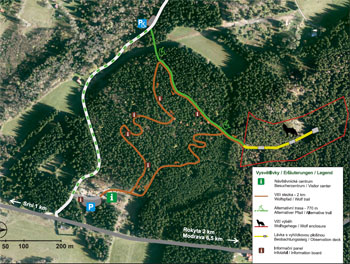 Besucherzentrum:Passivhaus mit Rekuperation von Luft und umweltfreundlichen TechnologienDie Energie wird aus erneuerbaren Energiequellen bezogen.Návštěvnické centrum:Energeticky pasivní dům s rekuperací vzduchu a technologiemi příznivými k životnímu prostředí.Energie je získávána z obnovitelných zdrojů.Areal - Regeln für die Nutzung der Pfade: http://www.npsumava.cz/gallery/32/9804-cedule_nc_pravidla_2016.jpg____________________________________________________________________________________________Wolfsgehege im Ausmaß von ca. 3 haMittig über das Gehege, 3-4 m über dem Boden, führt ein 300 m langer Hochsteg mit Aussichtsschauern für die Beobachtung.Um das Gehege herum führt ein Kreis-Lehrpfad, der die Besucher mit im Böhmerwald vorkommenden Raubtierspuren und einigen hiesigen Bäumen und Pflanzen bekanntmacht. Auf dem Hochsteg im Gehege finden sich Informationen über die Kommunikation zwischen Wölfen.Areál - Pravidla pohybu po stezce: http://www.npsumava.cz/gallery/32/9804-cedule_nc_pravidla_2016.jpg____________________________________________________________________________________________Výběh s vlky o rozloze cca 3 haUprostřed výběhu vede 300 m dlouhá lávka, vyvýšená 3- 4 m nad terénem, s pozorovacími přístřešky.Mimo výběh vede naučný okruh, který návštěvníky seznámí se stopami šelem vyskytujících se na Šumavě a některými místními stromy a rostlinami. Na lávce ve výběhu jsou informace o komunikaci mezi vlky.________________________________________________________________________________________________________________________________________________________________________________________